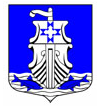 Совет депутатовмуниципального образования«Усть-Лужское сельское поселение»муниципального образования «Кингисеппский муниципальный район»Ленинградской области(третьего созыва)РЕШЕНИЕ«21  » декабря 2015 г. № 84«О передаче полномочий по осуществлению муниципального жилищного контроля на территории МО « Усть-Лужское сельское поселение Администрации  МО « КингисеппскийМуниципальный район» Ленинградской области      В соответствии с Конституцией РФ, Федеральным законом от 06.10.2013г №131 « Об общих принципах местного самоуправления в Российской Федерации», областным законом Ленинградской области от 02.07.2013 г. № 49 «О муниципальном жилищном контроле на территории Ленинградской области» и взаимодействии органов муниципального жилищного  надзора Ленинградской области, в целях организации и осуществления муниципального жилищного контроля на территории  МО « Усть-Лужское сельское поселение», Совет депутатов МО «Усть-Лужское сельское поселение»РЕШИЛ:1. Передать полномочия по организации осуществлению муниципального жилищного контроля на территории МО «Усть-Лужское сельское поселение» муниципальному образованию «Кингисеппский муниципальный район» Ленинградской области.2. Администрации муниципального образования «Усть-Лужское сельское поселение» заключить  соглашение с  муниципальным  образованием Кингисеппский муниципальный район» Ленинградской области о передаче полномочий по организации и осуществлению муниципального жилищного контроля на территории  МО «Усть-Лужское сельское поселение».3. Настоящее решение  вступает в силу с 01.01.2016 года.4. Опубликовать настоящее решение в средствах массовой информации.5. Контроль за исполнением настоящего решения возложить на постоянную  депутатскую комиссию по налогам, экономике, инвестициям и муниципальной собственности.